Информационно-образовательные ресурсы, платформы для организации дистанционного обучения по предметам ШМО учителей математики, физики и информатики, обеспечивающих освоение ООП обучающимися
Российская электронная школа (РЭШ)https://resh.edu.ru/Минпросвещения направило Методические рекомендации по работе с РЭШ в условиях дистанционного обученияМетодические рекомендации по использованию РЭШ в условиях дистанционного обучения>>Московская электронная школа (МЭШ)https://www.mos.ru/city/projects/mesh/В открытом доступе более 769 тыс. аудио-, видео- и текстовых файлов, свыше 41 тыс. сценариев уроков, более 1 тыс. учебных пособий и 348 учебников издательств, более 95 тыс. образовательных приложений«Мособртв»https://mosobr.tv/Первое познавательное телевидение, где школьное расписание и уроки представлены в режиме прямого эфираПортал «Билет в будущее»http://bilet-help.worldskills.ru/Официальный портал федерального проекта. Содержит видеоуроки для средней и старшей школы, расширенные возможности тестирования и погружения в различные специальности«Яндекс.Учебник»https://education.yandex.ru/main/Более 35 тыс. заданий разного уровня сложности для школьников 1–5-х классов. Внутри ресурса есть автоматическая проверка ответов и мгновенная обратная связь для учеников«ЯКласс»https://www.yaklass.ru/Подойдет для контрольных точек. Учитель задает школьнику проверочную работу, ребенок заходит на сайт и выполняет задание педагога. Если ученик допускает ошибку, ему объясняют ход решения задания и предлагают выполнить другой вариант. Учитель получает отчет о том, как ученики справляются с заданиями«Учи.ру»https://uchi.ru/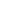 Интерактивные курсы по основным предметам и подготовке к проверочным работамПлатформа новой школыПлатформа (sberclass.ru)Ресурс для организации дистанционной формы обучения. Цель программы – формирование персонифицированной образовательной траектории в школе«Маркетплейс образовательных услуг»Маркетплейс образовательного контента и услуг – ГБУ ДПО СО "Сергиевский РЦ" (minobr63.ru)Каталог интерактивных образовательных материалов, учебной литературы, электронных книг, обучающих видео и курсовОнлайн-платформа «Мои достижения»Мои достижения (myskills.ru)Материалы МЦКО: широкий выбор диагностик для учеников с 1-го по 11-й класс по школьным предметам и различным тематикамОбразовательный проект «Урок цифры»Урок Цифры — всероссийский образовательный проект в сфере цифровой экономики (xn--h1adlhdnlo2c.xn--p1ai)Интересные онлайн-занятия и тренажеры по ИКТ для школьников. Платформа новой школыПлатформа (sberclass.ru)Компания дала бесплатный доступ к своим материалам всем школам и вузам страны